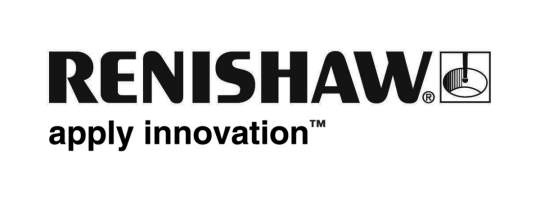           April 2016		                  Enquiries: Chris Pockett, Head of Communications (+44 1453 524133)West Midlands MEP, Anthea McIntyre, visits Renishaw Global engineering technologies company Renishaw received a visit at its Stone, Staffordshire Site from West Midlands MEP, Anthea McIntyre, and Chief Executive Officer of The Manufacturing Technologies Association, James Selka. Accompanied by Renishaw’s Head of Global Additive Manufacturing, Clive Martell and Marketing Manager of Renishaw's Additive Manufacturing Products Division, Robin Weston, the visitors were given a tour of the 90,000 square ft additive manufacturing (AM) facility based on Brooms Road, on the Stone Business Park. Renishaw’s new Staffordshire site contains fully equipped research and development (R&D) facilities and a state-of-the-art additive manufacturing lab. It is home to the UK’s first Solutions Centre, set to open in July. The Solutions Centres are safe and secure environments where companies that wish to test the capabilities of metal additive manufacturing (3D printing) have access to Renishaw’s AM machines, expertise and equipment. The global network of Solutions Centres also incorporate Renishaw’s capabilities and expertise in precision measurement and process control. Currently serving as the employment spokesperson in the European Parliament, MEP Anthea McIntyre met some of Renishaw’s employees at the Stone site. Reflecting on her visit to Renishaw Stone, Anthea McIntyre commented, “As a major British exporter, Renishaw is doing incredible things for the employment landscape in the West Midlands. The company’s apprenticeship and employee training schemes are excellent examples of what UK manufacturers should do to help bridge the skills gap and equip employees with the right skills for the future.”James Selka added, “As the UK’s only manufacturer of metal additive manufacturing machines, Renishaw is working with OEMs and industry to help lower the entry barriers to the technology. The generous Stone facility is a unique additive manufacturing operation in the UK. It is equipped with state-of-the-art R&D facilities, training and lecture rooms, creating the perfect hub for ideas, projects and knowledge for the future of the UK’s additive manufacturing industry. It’s great to see a British company pushing the boundaries of such an innovative technology that has the potential to change manufacturing as we know it.”Ends 342 wordsNotes to editorsRenishaw is one of the world's leading engineering and scientific technology companies, with expertise in precision measurement and healthcare. The company supplies products and services used in applications as diverse as jet engine and wind turbine manufacture, through to 3D printing, dentistry and brain surgery.The Renishaw Group currently has more than 70 offices in 35 countries, with over 4,000 employees, of which 2,700 people are employed within the UK. For the year ended June 2015 Renishaw achieved sales of £494.7 million of which 95% was due to exports. The company's largest markets are China, USA, South Korea, Germany and Japan.Further information at www.renishaw.com 